	   Summer Camp 2020 Schedule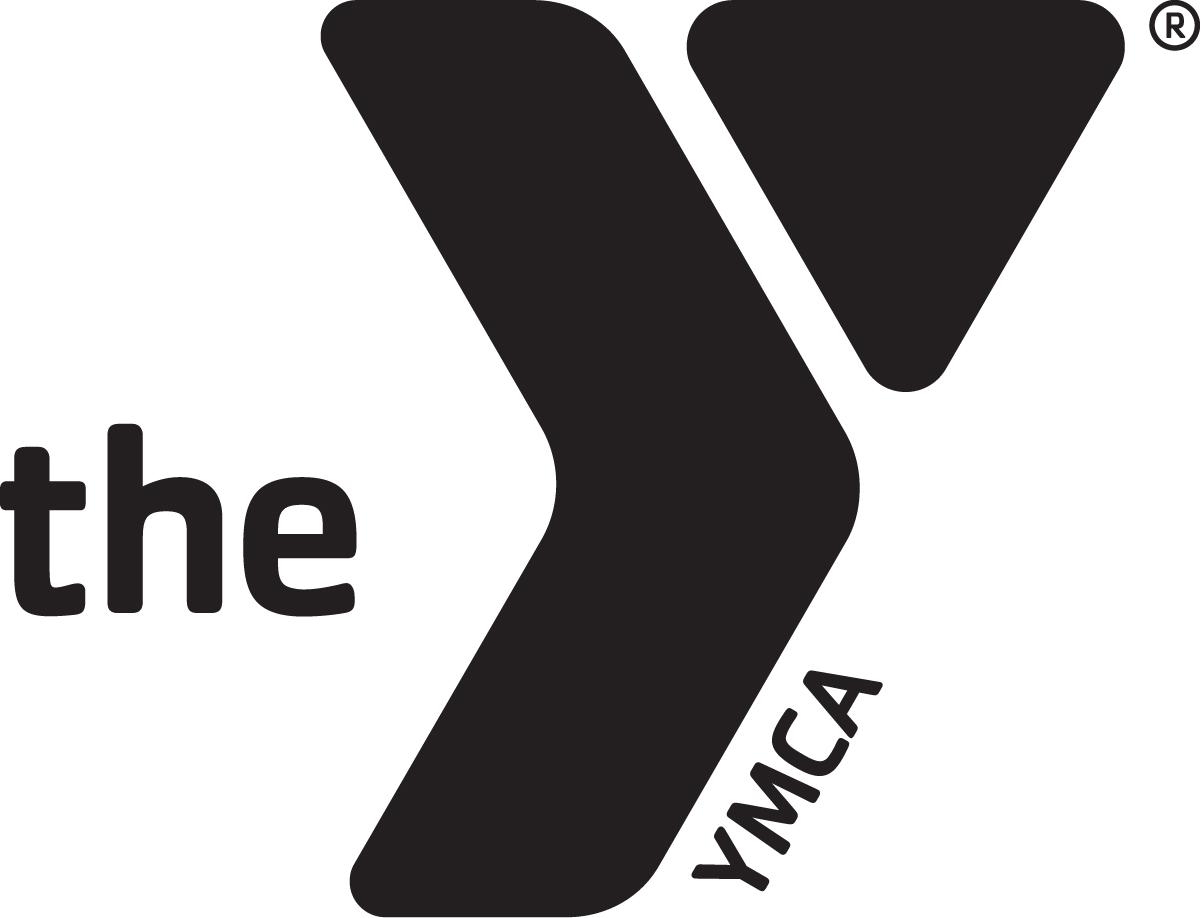 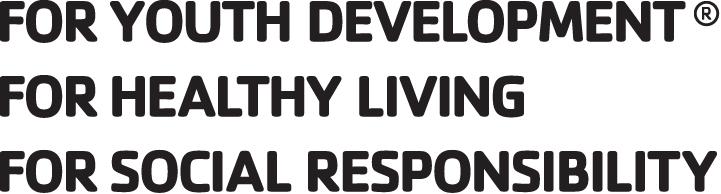 11-13 year olds		WEEK 2, JUNE 8-12, 2020  LET’S GET MESSYMondayTuesdayWednesdayThursdayFriday7-8:30: Arrival Classroom Activity 7-8:30: Arrival Classroom Activity 7-8:30: Arrival Classroom Activity 7-8:30: Arrival Classroom Activity 7-8:30: Arrival Classroom Activity8:30 Wash8:45 Breakfast8:30 Wash8:45 Breakfast8:30 Wash8:45 Breakfast8:30 Wash8:45 Breakfast8:30 Wash8:45 Breakfast9:00-10:00: Upper Playground9:00-10:00 NEXT LEVEL SPORTS9:00-10:00: Upper Playground9:00-10:00 NEXT LEVEL SPORTS9:00-10:00 CLASSROOM ART10:00-11 FLUFFY SLIME10:00-11 DIY PAINT BRUSH10:00-11 SPLAT PAINT10:00-11 SPONGE PAINT 10:00 BLOW PAINT11:00-12:00 MUSIC GUESS GAME11:00-12:00 UKULELE11:00-12:00 TABLE GAMES11:00-12:00 CHARADES11:00-12:00 UKULELE 12:00-12:30: Lunch12:00-12:30: Lunch12:00-12:30: Lunch12:00-12:30: Lunch12:00-12:30: Lunch12:30-1:30 TABLE GAMES12:30-1:30 TABLE GAMES12:30-1:30 BOARD GAME1:45: CHANGE FOR Y12:30-1:30 TABLE GAMES12:30-1:30 TABLE GAMES1:30-2:30 HULA HOOP CHALLENGE1:30-2:30 GYM PLAY2:00-3:00 Y SWIM AND OTHER ACTIVITIES1:30-2:30 GYM PLAY1:30-2:30 OBSTACLE COURSE2:30-3:3O UPPER PLAYGROUND2:30-3:3O UPPER PLAYGROUND3:00 BACK TO CAMP3:15 WASH UP2:30-3:3O UPPER PLAYGROUND2:30-3:3O UPPER PLAYGROUND3:30-4:00: Snack/TICKETS3:30-4:00: Snack/TICKETS3:30-4:00: Snack/TICKETS3:30-4:00: Snack/TICKETS3:30-4:00: Snack/TICKETS4:00-6:00: MOVIE AND DISMISSAL4:00-6:00: MOVIE AND DISMISSAL4:00-6:00: MOVIE AND DISMISSAL4:00-6:00: MOVIE AND DISMISSAL4:00-6:00: MOVIE AND DISMISSAL